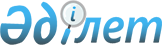 О внесении изменений и дополнений в приказ Министра транспорта и коммуникаций Республики Казахстан от 24 января 2014 года № 56 "Об утверждении классификации видов работ, выполняемых при содержании, текущем, среднем и капитальном ремонтах автомобильных дорог общего пользования"Приказ Министра по инвестициям и развитию Республики Казахстан от 4 декабря 2018 года № 845. Зарегистрирован в Министерстве юстиции Республики Казахстан 22 декабря 2018 года № 18003
      ПРИКАЗЫВАЮ:
      1. Внести в приказ Министра транспорта и коммуникаций Республики Казахстан от 24 января 2014 года № 56 "Об утверждении классификации видов работ, выполняемых при содержании, текущем, среднем и капитальном ремонтах автомобильных дорог общего пользования" (зарегистрирован в Реестре государственной регистрации нормативных правовых актов № 9176, опубликован 26 марта 2014 года в информационно-правовой системе "Әділет") следующие изменения:
      в Классификации видов работ, выполняемых при содержании, текущем, среднем и капитальном ремонтах автомобильных дорог общего пользования, утвержденной указанным приказом:
      подпункт 2) пункта 3 изложить в следующей редакции:
      "2) управление эксплуатацией автомобильных дорог и сооружений на них - это комплекс организационных и регламентирующих работ по обеспечению требуемого технического уровня и транспортно-эксплуатационного состояния автомобильных дорог и сооружений на них;";
      пункт 3 дополнить подпунктами 13), 14) и 15) следующего содержания:
      "13) управление дорожными активами – деятельность по диагностике и инструментальному обследованию дорожных активов, а также мониторингу безопасности дорожной инфраструктуры, направленная на эффективное планирование бюджетных расходов на ремонт и содержание автомобильных дорог;
      14) диагностика (оценка технического состояния) автомобильной дороги - обследование, сбор и анализ информации о параметрах и состоянии конструктивных элементов автомобильной дороги и дорожных сооружений, характеристиках транспортных потоков, а при необходимости и иной информации для определения потребности в ремонтных мероприятиях, а также оценки и прогноза состояния автомобильной дороги в процессе ее дальнейшей эксплуатации;
      15) паспортизация автомобильных дорог – технический учет автомобильных дорог и искусственных дорожных сооружений с составлением технического паспорта и формированием базы дорожных данных.";
      пункт 7 изложить в следующей редакции:
      "7. Управление эксплуатацией автомобильных дорог и сооружений на них включает в себя следующие работы:
      1) обеспечение сохранности автомобильных дорог и сооружений на них и предохранение их от преждевременного износа;
      2) организацию и обеспечение безопасности и удобства движения транспорта на дорогах;
      3) организацию, координацию, регулирование и контроль за выполнением работ по управлению эксплуатацией автомобильных дорог и сооружений на них.";
      дополнить пунктом 7-1 следующего содержания:
      "7-1. Управление дорожными активами, включает в себя:
      1) диагностику, паспортизацию и инструментальное обследование дорожных активов;
      2) обоснование стратегии дорожно-ремонтных работ и планирование потребных финансовых ресурсов;
      3) совершенствование и актуализацию нормативно-технической базы ремонта и содержания автомобильных дорог и сооружений на них, включая технологию и организацию их ремонта и содержания.";
      пункт 8 изложить в следующей редакции:
      "8. В состав работ по диагностике, паспортизации и инструментального обследования дорожных активов входит:
      1) систематические (весенние, осенние и месячные) осмотры дорог и сооружений на них с оценкой качества их содержания;
      2) диагностика и инструментальное обследование автомобильных дорог и сооружений на них;
      3) паспортизация автомобильных дорог и сооружений на них;
      4) учет интенсивности и состава движения транспорта на дорогах;
      5) формирование, постоянное обновление и поддержание в рабочем состоянии дорожной базы данных;
      6) научно-техническая экспертиза и инспекция объектов, в том числе: оценка качества материалов и работ, в случаях чрезвычайных и иных ситуаций, требующих принятия неотложных решений.";
      пункт 12 дополнить подпунктом 7) следующего содержания:
      "7) научное, техническое сопровождение и мониторинг опытных участков автомобильных дорог в рамках работ по текущему, среднему и капитальному ремонту автомобильных дорог, с организацией технологического сопровождения и мониторингом устроенных участков.";
      подпункты 4) и 5) пункта 19 изложить в новой редакции:
      "4) по проезжей части с цементобетонными покрытиями:
      очистка проезжей части от мусора, пыли и грязи, уборка посторонних предметов;
      укрепление поверхности бетона специальными составами;
      устройство поверхностной обработки, защитных слоев и слоев износа;
      разметка проезжей части;
      нарезка швов и разделка трещин;
      заделка трещин и заполнение швов;
      растрескивание и расслоение бетона;
      устранение просадок и выбоин;
      восстановление изношенной поверхности сегментов, ремонт сколов и обломов плит, замена не подлежащих восстановлению разрушенных плит;
      использование омолаживающих жидкостей для эффективной изоляции покрытия от проникновения влаги, воздуха, от солнечной радиации, восстановления разрушенного под влиянием атмосферных воздействий битума, сохранения и восстановления водостойкости покрытий;
      5) по проезжей части с асфальтобетонными покрытиями:
      мойка и очистка проезжей части от мусора, пыли и грязи, уборка посторонних предметов;
      уход за участками с избытком вяжущего материала;
      заливка трещин;
      использование омолаживающих жидкостей для эффективной изоляции асфальтобетонного покрытия от проникновения влаги, воздуха, от солнечной радиации, восстановления разрушенного под влиянием атмосферных воздействий битума, сохранения и восстановления водостойкости покрытий;
      ликвидация ямочности, заделка трещин, выбоин, просадок, выравнивание кромок участка дорог;
      разметка проезжей части;
      ремонт аварийно-опасных участков маршрутным способом (устранение пучин, ремонт оснований и покрытия, ямочный ремонт, заливка трещин, устройство выравнивающего слоя, укрепление обочин, поверхностная обработка покрытий);
      ремонт участков методом ресайклинга (устранение пучин, частичный ремонт оснований и покрытия, ямочный ремонт);
      устройство поверхностных обработок покрытий, защитных слоев и слоев износа;
      при выполнении ремонта автомобильных дорог маршрутным способом, производится комплекс ремонтных работ, включающий работы по содержанию дорог, а также работы по ликвидации опасных для движения дефектов, выявленных по маршруту, в том числе по восстановлению ровности дорожного покрытия на локальных участках, в том числе методом ресайклинга. При маршрутном способе ремонта, ремонтные работы выполняются комбинированно на всем протяжении маршрута, в местах сосредоточения значительных деформаций и разрушений дорожного покрытия на локальных участках.
      Работы выполняются силами дорожной организации, производящей содержание дороги по технологии работ, принятой для устранения соответствующих дефектов и исполнительным сметам, оформленным в соответствии с действующими положениями на основании ведомости дефектов;";
      подпункты 8) и 9) пункта 19 изложить в следующей редакции:
      "8) по обстановке и обустройству дорог, объектам организации движения, связи, освещению:
      устройство и ремонт шумовых полос, шумозащитных экранов;
      установка дорожных знаков, барьерных, энергопоглащающих и железобетонных ограждений, дорожного буфера, исправление повреждений, полная замена щитов дорожных знаков и ограждений, установка и ремонт панно, установка и ремонт бордюрного камня, реставрация элементов обстановки пути;
      исправление отдельных повреждений и неисправностей элементов архитектурного оформления и благоустройства;
      ремонт, окраска и побелка автопавильонов, туалетов, беседок, дорожных знаков, ограждений и других элементов обустройства автомобильных дорог, нанесение вертикальной и горизонтальной разметки;
      устройство и ремонт беседок, скамеек, туалетов (с освещением и электроснабжением), пешеходных дорожек и тротуаров в пределах полосы отвода;
      профилирование площадок отдыха и подъездных дорог к объектам дорожного сервиса с переходными, грунтовыми и грунтовыми улучшенными покрытиями, без добавления новых материалов;
      постоянный осмотр ограждений и сигнальных столбиков, знаков, щитков, подтягивание креплений, выпрямление щитков, очистка от пыли и грязи, мойка;
      периодический осмотр автобусных остановок, площадок отдыха, туалетов, беседок, автопавильонов, очистка от пыли, грязи и мусора, мойка;
      уход, уборка, ремонт объектов и павильонов дорожного сервиса;
      содержание, уход и наблюдение за исправностью средств по организации движения, связи и освещению;
      уборка посторонних предметов с проезжей части и обочин, угрожающих безопасности дорожного движения;
      поддержание в чистоте и порядке линий электроосвещения дорог, мостов, путепроводов, тоннелей, транспортных развязок, паромных переправ и других дорожных сооружений, монтаж новых и замена вышедших из строя ламп и светильников, проводов, кабелей, трансформаторов, опор освещения и других элементов электроосвещения, техническое обслуживание трансформаторов, поддержание в чистоте и порядке радиосвязи, программно-аппаратного комплекса взимания платы за проезд, ИТС и других средств технологической и сигнальновызывной связи, кабельной сети, а также светофорных объектов, средств организации движения, диспетчерского и автоматизированного управления движением, включая аренду каналов связи для их функционирования;
      установка и эксплуатация GPS;
      исправление отдельных повреждений и неисправностей объектов организации движения, связи, освещения;
      восстановление дорожной линейной телеграфной или радиосвязи и других средств технологической и сигнально-вызывной связи;
      устройство, ремонт и содержание измерительных приборов, оборудования и программные обеспечения для контроля и мониторинга движения автотранспортных средств;
      содержание и установка и эксплуатация навигационной системы для контроля движения транспортных средств, осуществляющий содержание и ремонт автомобильных дорог общего пользования;
      устройство на проезжей части дорожного маркера "кошачий глаз" (при необходимости);
      проведение ежегодной поверки, с получением соответствующего сертификата, измерительных приборов арок весового контроля;
      устройство и/или ремонт, замена контрольных постов, арок и других металлоконструкций или/и железобетонных изделий, информационных (светодиодных) дорожных знаков и табло с изменяющейся информацией индивидуального проектирования, в том числе их освещение и электроснабжение, при этом объемы работ определяются сметной документацией;
      ремонт и плановая замена оборудования измерительных приборов, оборудования и программного обеспечения для контроля и мониторинга движения транспортных средств, в регламентные сроки в соответствии с требованиями паспортных данных, в том числе:
      персональные рабочие станции, оргтехника Центрального управляющего пункта (далее - ЦУП), и средства связи;
      придорожное оборудование, персональные рабочие станции, оргтехника ЦУП, комплект управления оборудованием, коммутаторы локальной вычислительной сети;
      придорожное оборудование, средства связи, серверное, сетевое и видеооборудование ЦУП;
      серверное сетевое и видеооборудование, а именно: кластер из двух серверов, дисковая система хранения данных, центральный модуль сигнально-вызывных колонок, консоль диспетчера центрально вызывных колонок;
      устройство и/или ремонт площадок отдыха и подъездных дорог к объектам дорожного сервиса: с капитальными, усовершенствованными, а также с переходными, грунтовыми и грунтовыми улучшенными покрытиями, без добавления или с добавлением новых материалов;
      устройство дорожных ограждений согласно требованиям безопасности дорожного движения, устройство на существующих автомобильных дорогах остановочных павильонов, павильонов дорожного сервиса, малых архитектурных форм, взлетно-посадочных площадок для вертолетов, площадок отдыха и переходно-скоростных полос с целью обеспечения удобства пользования для водителей и пассажиров, с учетом требований безопасности дорожного движения и при необходимости их освещение и электроснабжение, при этом объемы работ определяются технической документацией;
      возмещение затрат на электроэнергию для сетей наружного электроосвещения;
      устройство, ремонт и замена ограждений от скота;
      ремонт съездов и переездов;
      ремонт существующих тротуаров и пешеходных дорожек, в том числе надземных переходов на участках дорог;
      устройство и ремонт, замена оборудования для определения скорости движения автотранспортного средства с информационным (светодиодным) дорожным знаком и табло с изменяющейся информацией индивидуального проектирования, в том числе их освещение и электроснабжение, при этом объемы работ определяются сметной документацией;
      устройство и замена светоотражающих элементов, также их очистка от грязи и снега;
      устройство и замена боковых ветроуказателей;
      устройство временных объездных путей на период восстановления разрушенных участков дорог;
      9) по искусственным сооружениям:
      нанесение разметки на бордюрное ограждение проезжей части;
      устройство и исправление повреждений перил и барьерных ограждений исходя из безопасности проезда по предписанию заказчика;
      восстановление окрасочного слоя (подкраска) перильного ограждения металлических элементов мостов;
      нанесение разметки на бордюрное ограждение проезжей части;
      нанесение вертикальной разметки на низ фасадных балок путепроводов над автодорогами;
      нанесение вертикальной разметки на опорах путепроводов над автодорогами;
      очистка проезжей части вдоль тротуаров от грязи и посторонних предметов после прохода уборочной техники;
      очистка проезжей части вдоль тротуаров от снега и льда после прохода снегоуборочной техники;
      очистка водоотводных трубок от грязи, камней и снега;
      очистка водоотводных лотков под деформационными швами от наносов;
      очистка от грязи пазов для перемещения листов в деформационных швах открытого типа;
      очистка и смазка механизмов сложных конструкций деформационных швов открытого типа;
      очистка тротуаров от грязи, снега и мусора и посторонних предметов;
      прочистка окон в тротуарных блоках для пропуска воды;
      очистка от грязи, снега и льда пространства под криволинейным брусом барьерного ограждения между тротуаром и проезжей частью моста;
      очистка от грязи и снега перильного, барьерного ограждения, дорожных знаков;
      очистка поверхностей балок от грязи, наносного грунта, растительности;
      промывка опорных узлов балок;
      очистка от снега, грязи опорных частей;
      смазка рабочих поверхностей опорных частей графитовой композицией;
      подтяжка болтов крепления металлических опорных частей;
      очистка оголовков опор и подферменных площадок от мусора и грязи, снега и льда;
      очистка конусов и укрепления откосов от грязи, травы и кустарника;
      скалывание у опор и ледорезов льда;
      организация пропуска ледохода и паводковых вод;
      очистка смотровых приспособлений (лестниц, тележек);
      текущие и периодические осмотры мостовых сооружений;
      удаление из зоны моста и водопропускных труб кустарниковой растительности на расстоянии до 50 метров, выше и ниже по течению и вырубка деревьев, санитарная уборка подмостовой зоны с погрузкой, вывозкой и передача в утилизацию мусора и вырубленного материала;
      очистка отверстий железобетонных труб от ила и грязи;
      закрытие осенью и открытие весной отверстий малых мостов и труб;
      пропуск ледохода, паводковых вод, предупредительные работы по защите дорог и сооружений от наводнений, наледей, заторов, лесных и степных пожаров;
      содержание и обслуживание паромных переправ, шандорных заслонок регулируемых водопропускных сооружений, наплавных мостов, работы по установке средств навигационного оборудования, содержанию плавучей, судоходной обстановки на примостовом участке и проведение дноуглубительных и дноочистительных работ на подходах к мостовым сооружениям автомобильных дорог на основании статьи 14 Закона Республики Казахстан от 6 июля 2004 года "О внутреннем водном транспорте";
      устройство, замена и ремонт отдельных элементов сооружений (опорных частей, перил, барьерных ограждений, настилов, стоек, подкосов, заборных стенок, плит пролетного строения, шкафных стенок, открылок, дренажных устройств и так далее);
      локальная окраска металлических элементов мостов;
      ямочный ремонт покрытия на проезжей части мостов, путепроводов, заделка трещин на покрытии;
      мелкий ремонт деформационных швов;
      заливка мастикой деформационных швов с предварительной их очисткой от старой мастики;
      замена покрытия в зоне деформационных швов или над швом;
      заливка трещин и выбоин в асфальтобетонном покрытии тротуаров;
      заделка трещин и выбоин в цементобетонном покрытии тротуаров;
      устранение локальных мест размыва насыпи и регуляционных сооружений;
      засыпка промоин на сопряжении моста с насыпью, с одновременным устранением воды в этих местах;
      заделка воронок размыва у опор;
      ремонт гидроизоляции труб с конопаткой и заделкой швов между их звеньями и секциями;
      ямочный ремонт покрытия на проезжей части мостов, путепроводов, заделка трещин на покрытии;
      замена и ремонт отдельных повреждений звеньев труб, оголовков, откосных крыльев, входных и выходных укреплений русел и выравнивание лотков труб, восстановление каменной наброски;
      очистка элементов от гнили, замена досок, настила на деревянных мостах;
      частичная замена деталей деформационных швов, имеющих стальные элементы;
      замена деформационных швов на тротуарах;
      очистка надземных и подземных пешеходных переходов;
      очистка и ремонт вертикальных и наклонных подъемных оборудовании надземных и подземных пешеходных переходов;
      оперативное устранение отдельных повреждений конструкций тоннеля;
      очистка от пыли и грязи элементов тоннельных конструкции (проезжая часть, тротуары, барьерных ограждении, служебные проходы, камеры, поверхности шахтных стволов, сервисные штольни, водоотводные сооружения);
      очистка и уход за откосами на подходах к тоннелям;
      окраска и побелка элементов конструкций тоннеля;
      обеспечение безопасного пропуска автомобилей и пешеходов (техническое обслуживание электрооборудования, систем освещения и вентиляции, противопожарной и противодымных систем);";
      подпункты 2) и 3) пункта 26 изложить в следующей редакции:
      "2) по дорожным одеждам, в том числе по цементобетонным покрытиям:
      восстановление изношенной поверхности сегментов, ремонт сколов и обломов плит цементобетонных покрытий, замена не подлежащих восстановлению разрушенных плит, защита цементобетонных покрытий от поверхностных разрушений;
      ремонт и заполнение швов в железобетонных покрытиях;
      подъемка и выравнивание отдельных плит, ремонт сколов и обломов плит, замена не подлежащих восстановлению разрушенных плит, защита покрытий от поверхностных разрушений;
      ремонт поперечных и усадочных трещин цементобетонного покрытия путем герметизации;
      восстановление геометрии деформационных швов и их герметизация;
      3) по искусственным сооружениям:
      замена деформационных швов на тротуарах;
      замена крайних тротуарных плит сопряжения с насыпью;
      частичная замена деталей деформационных швов, имеющих стальные элементы;
      восстановление водоотводного лотка под деформационными швами;
      ремонт водоотводных трубок (наращивание трубок или устройство дополнительных трубок);
      устройство швов в покрытии в месте примыкания гидроизоляции к тротуару и заливка их мастикой;
      ремонт изоляции у водоотводных трубок;
      устранение отдельных сколов и трещин в тротуарных блоках;
      устранение проломов тротуарных плит;
      устройство изоляции или покрытие тротуаров асфальтобетоном;
      замена узлов крепления стоек перил с новой анкеровкой;
      выполнение несложных ремонтных работ на мостах (смена настилов, балочных клеток, отдельных узлов и элементов, исправление кладки, сопряжений с земляным полотном и так далее);
      восстановление или замена покрытий на проезжей части моста;
      ремонт гидроизоляции;
      ремонт и замена тротуаров, перил, бордюров;
      поверхностная герметизация трещин, заделка раковин, сколов, восстановление защитного слоя железобетонных элементов моста;
      ликвидация промоин у опор и регуляционных сооружений;
      замена заклепок на высокопрочные болты;
      расшивка швов облицовки, инъекцирование растворов в трещины;
      торкретирование трещин в конструкциях, ремонт кладки, штукатурки, частичная смена заклепок;
      замена и исправление переездных и переходных мостиков через канавы;
      исправление небольших повреждений наплавных мостов, паромных переправ и причальных устройств (конопатка, ремонт обшивки, исправление такелажа и тому подобное);
      герметизация узлов примыкания переходных плит к открылкам;
      устранение протекания деформационных швов подтяжкой болтов;
      приварка в деформационных швах скользящих листов (в случае их отрыва), установка недостающих пружин;
      мелкий ремонт механизмов и конструкций деформационных швов;
      ремонт гидроизоляции труб с конопаткой и заделкой швов между их звеньями и секциями;
      замена отдельных заклепок, исправление незначительных деформаций элементов металлических пролетных строений;
      ремонт водопропускных труб;
      при ремонте мостов и водопропускных труб в случае необходимости выполнить устройство объездных путей протяженностью не более одного километра;
      устранение отдельных дефектов конструкций тоннеля (заделка раковин, трещин, сколов, отслоений, штукатурка);
      исправление гидроизоляции тоннеля (чеканка стыков блоков и тюбингов);
      подтяжка болтов в отдельных тюбингах тоннеля;";
      пункт 27 изложить в следующей редакции:
      "27. При ликвидации опасных дефектов и значительных деформаций и разрушений дорожного покрытия на локальных участках выполняется кирковка или ресайклирование локальных мест по ширине покрытия, с целью устранения опасных деформаций и неровностей, с последующим использованием полученного материала для слоя основания и укладкой нового слоя покрытия.";
      подпункты 2) и 3) пункта 30 изложить в следующей редакции:
      "2) по дорожным одеждам, в том числе:
      по автодорогам с цементобетонными покрытиями:
      ремонт сколов и обломов плит;
      выравнивание поверхности покрытий, устранение просадков, замена отдельных участков плит;
      устройство компенсационных швов на цементобетонных покрытиях;
      ремонт поверхностного слоя цементобетонных покрытий;
      ремонт цементобетонных покрытий с использованием асфальтобетонных смесей;
      замена не подлежащих восстановлению изношенных плит цементобетонных покрытий, нарезка продольных или поперечных бороздок на цементобетонных покрытиях;
      замена изношенных плит, подъемка или выравнивание отдельных плит железобетонных покрытий;
      устройство защитного слоя, ремонт стыков плит железобетонных и сегментов цементобетонных покрытий на большом протяжении, укладка на отдельных участках слоя асфальтобетона;
      устройство поверхностных обработок, в том числе с использованием усовершенствованных смесей;
      устройство опытных участков с применением новых материалов и технологий производства работ и мониторинг за ними
      по автодорогам с асфальтобетонными и переходными покрытиями:
      устройство поверхностных обработок, в том числе с использованием усовершенствованных смесей;
      восстановление изношенных верхних слоев покрытий и устройство дорожной одежды на отдельных и пучинистых участках, с разборкой существующей дорожной одежды и стабилизацией грунта с устройством, в необходимых случаях, выравнивающего слоя и поверхностной обработки или слоя износа на всем протяжении ремонтируемого участка;
      регенерация усовершенствованного покрытия, имеющего наплывы, колеи, гребенку и другие деформации и дефекты, с добавлением необходимого количества асфальтобетонной смеси;
      кирковка или ресайклирование усовершенствованного покрытия, имеющего наплывы, колеи, гребенку и другие деформации и дефекты, с добавлением необходимого количества нового материала и использованием полученного материала для устройства основания дорожной одежды, с последующей укладкой поверх него слоя асфальтобетонного покрытия или слоя износа;
      устройство опытных участков с применением новых материалов и технологий производства работ и мониторинг за ними.
      восстановление профиля щебеночных и гравийных покрытий, а также грунтовых дорог с добавлением материалов;
      улучшение проезжей части гравийных и грунтовых дорог вяжущими и обеспыливающими материалами;
      устройство виражей и обеспечение видимости на опасных для движения кривых;
      разметка проезжей части на ремонтируемых участках;
      устройство цементобетонного покрытия либо замена асфальтобетонного покрытия на цементобетонное покрытие, с устройством основания протяженностью не более 500 метров;
      перевод щебеночного и гравийного покрытия на асфальтобетонное покрытие без изменения технической категории дороги, протяженностью не более 15 километров;
      3) по искусственным сооружениям:
      восстановление водоотводного лотка под деформационными швами;
      ремонт водоотводных трубок (наращивание трубок или устройство дополнительных трубок);
      устройство швов в покрытии в месте примыкания гидроизоляции к тротуару и заливка их мастикой;
      ремонт изоляции у водоотводных трубок;
      ремонт узлов сопряжения моста с насыпью при просадке более 10 сантиметров (выравнивание за счет дополнительного покрытия с досыпкой щебня);
      замена крайних тротуарных плит сопряжения с насыпью;
      устранение отдельных смещений переходных плит с восстановлением дорожной одежды;
      засыпка грунта под переходные плиты при его вымывании со вскрытием плит;
      частичная замена деталей деформационных швов, имеющих стальные элементы;
      замена деформационных швов закрытого типа с мастичным и резиновым заполнителем, когда работы выполняются в уровне дорожной одежды;
      замена деформационных швов на тротуарах;
      выравнивание покрытия тротуара, устройство нового покрытия;
      заделка выбоин широких щелей в тротуарных блоках, обработка фасада тротуаров защитным покрытием;
      устранение отдельных сколов и трещин в тротуарных блоках;
      зачеканка и изоляция стыков тротуарных блоков;
      восстановление тротуаров, усиление или замена отдельных поврежденных блоков;
      устранение проломов тротуарных плит;
      устройство изоляции или покрытие тротуаров асфальтобетоном;
      ремонт отдельных секций, усиление анкеровки отдельных стоек перил;
      замена перил по всей длине или на части длины мостового сооружения;
      окраска перил по всей длине;
      замена узлов крепления стоек перил с новой анкеровкой;
      гидрофобизация или окраска всех поверхностей бетона конструкций (плит, ребер балок, арок и других элементов);
      ремонт стыков диафрагм;
      частичная перестройка или ремонт мостов и путепроводов, а также полная или частичная перестройка водопропускных труб, с доведением их габаритов и расчетных нагрузок до норм, соответствующих технической категории, установленной для ремонтируемой дороги, утвержденной технической документацией;
      выполнение несложных ремонтных работ на мостах (смена настилов, балочных клеток, отдельных узлов и элементов, исправление кладки, сопряжений с земляным полотном и так далее);
      контроль строительного подъема в предварительно-напряженных железобетонных и металлических пролетных строениях;
      восстановление или замена покрытий на проезжей части моста;
      зачеканка щелей в тротуарных блоках, укладка покрытий на тротуарах;
      ремонт или реконструкция ограждений;
      ремонт деформационных швов с заменой материалов и конструкций;
      ремонт гидроизоляции;
      ремонт и замена тротуаров, перил, бордюров;
      улучшение водоотвода на проезжей части моста, замена водоотводных трубок и окон;
      гидроизоляция фасадных поверхностей железобетонных конструкций, окраска поверхностей главных балок;
      поверхностная герметизация трещин, заделка раковин, сколов, восстановление защитного слоя железобетонных элементов моста;
      сплошная окраска металлических пролетных строений;
      восстановление объединения балок между собой;
      ремонт дренажа и водоотвода, сопряжений моста с насыпью с заменой переходных плит;
      ремонт укреплений откосов земляного полотна и регуляционных сооружений;
      ликвидация промоин у опор и регуляционных сооружений;
      усиление отдельных элементов в металлических пролетных строениях, выправка элементов решетки на мостах со сквозными фермами;
      замена заклепок на высокопрочные болты;
      ремонт и восстановление проектного положения опорных частей;
      ремонт и восстановление сливов на опорных площадках;
      расшивка швов облицовки, инъекцирование растворов в трещины;
      ремонт и восстановление смотровых устройств пролетных строений и опор;
      ремонт тела опор;
      усиление опорных частей в местах опирания железобетонных пролетных строений;
      замена или ремонт отдельных звеньев и оголовков труб, исправление изоляции и стыков;
      ремонт подпорных стен, укрепительных и регуляционных сооружений, галерей и навесов, а также замена их отдельных элементов;
      при ремонте мостов и водопропускных труб в случае необходимости выполнить устройство объездных путей протяженностью не более одного километра;
      частичная перестройка или ремонт надземных и подземных пешеходных переходов;
      восстановление обделки и гидроизоляции тоннеля (чеканка швов, нагнетание раствора, восстановление защитного слоя бетона с очисткой и защитой от коррозии оголенной арматуры, удаление слабых слоев бетона);
      окраска элементов конструкции тоннеля;
      восстановление проезжей части и тротуаров в тоннеле (устранение мелких деформаций и повреждений покрытия, заделка выбоин, трещин, просадок, колеи, восстановление деформационных швов и бордюров);
      восстановление водоотвода в тоннеле и на подходах;
      укрепление размытых участках откосов на подходах и над тоннелем;
      замена или восстановление отдельных частей или участков инженерных систем (систем освещения и вентиляции);";
      подпункты 1) и 2) пункта 35 изложить в следующей редакции:
      "1) по земляному полотну и водоотводу:
      исправление земляного полотна с доведением его геометрических параметров до норм, соответствующих технической категории, установленной для ремонтируемой дороги (уширение, подъемка, замена грунтов, обеспечение видимости, увеличение радиусов закруглений, смягчение продольных уклонов, устройство вертикальных кривых и виражей), спрямление отдельных участков дороги;
      устранение пучинистых, оползневых и обвальных участков, устройство дренажей, изолирующих прослоек и другие работы, обеспечивающие устойчивость земляного полотна;
      восстановление и перестройка существующих, а также постройка новых необходимых водоотводных устройств, берегозащитных и противоэрозионных сооружений;
      устройство земляного полотна и системы водоотвода на пересечениях и примыканиях автомобильных дорог, а также выполнение работ по устройству площадок для остановки, стоянки автомобилей, остановочных павильонов и остановочных карманов, площадок отдыха вне проезжей части автомобильных дорог с устройством переходно-скоростных полос к ним;
      рекультивация придорожных резервов, ликвидируемых участков дорог, расположенных в зоне работ по капитальному ремонту дорог;
      ликвидация последствий паводковых, селевых, ливневых и других стихийных разрушений;
      поднятие земляного полотна на подтопляемых и снегозаносимых участках, переустройство пучинистых, оползневых и овальных участков автодороги и искусственных дорожных сооружений на них;
      2) по дорожным одеждам:
      усиление (утолщение), уширение дорожных одежд и устройство более совершенных типов дорожной одежды с регенерацией и использованием существующих дорожных одежд в качестве оснований, а также устройство дорожных одежд вновь на переустраиваемых (спрямляемых) участках дорог и на обходах населенных пунктов и подъездах к ним протяженностью не более 5 километров, устройство дорожных одежд на транспортных развязках, инженерных устройствах, тротуарах, переходных и велосипедных дорожках, автобусных остановках и остановочных карманах, площадках отдыха и стоянках автотранспорта, а также на переходно-скоростных полосах к ним;
      по цементобетонным покрытиям:
      устройство слоев усиления из асфальтобетонных смесей поверх старого цементобетонного покрытия без нарушения его сплошности;
      устройство слоев усиления из асфальтобетонных смесей поверх старого цементобетонного покрытия без нарушения его сплошности, с предварительным дроблением старого цементобетонного покрытия и тщательным уплотнением полученного таким образом материала основания;
      устройство слоя усиления из цементобетона, армобетона, фибробетона, модифицированного цементобетона;
      исправление профиля щебеночных и гравийных покрытий, а также грунтовых дорог с добавлением новых материалов, улучшение проезжей части вяжущими материалами;
      устройство новых и замена изношенных бордюров из искусственных и естественных материалов и укрепительных полос по краям усовершенствованных покрытий, в том числе по типу основной дорожной одежды;
      устройство опытных участков с применением новых конструкций дорожных одежд, новых материалов и технологий производства работ и мониторинг за ними;
      устройство аварийно-тормозных съездов на подъемах и спусках;".
      2. Комитету автомобильных дорог Министерства по инвестициям и развитию Республики Казахстан в установленном законодательством порядке обеспечить:
      1) государственную регистрацию настоящего приказа в Министерстве юстиции Республики Казахстан;
      2) в течение десяти календарных дней со дня государственной регистрации настоящего приказа направление на казахском и русском языках в Республиканское государственное предприятие на праве хозяйственного ведения "Республиканский центр правовой информации" для официального опубликования и включения в Эталонный контрольный банк нормативных правовых актов Республики Казахстан;
      3) размещение настоящего приказа на интернет-ресурсе Министерства по инвестициям и развитию Республики Казахстан;
      4) в течение десяти рабочих дней после государственной регистрации настоящего приказа в Министерстве юстиции Республики Казахстан представление в Юридический департамент Министерства по инвестициям и развитию Республики Казахстан сведений об исполнении мероприятий, согласно подпунктам 1), 2) и 3) настоящего пункта.
      3. Контроль за исполнением настоящего приказа возложить на курирующего вице-министра по инвестициям и развитию Республики Казахстан.
      4. Настоящий приказ вводится в действие по истечении десяти календарных дней после дня его первого официального опубликования.
					© 2012. РГП на ПХВ «Институт законодательства и правовой информации Республики Казахстан» Министерства юстиции Республики Казахстан
				
      Министр
по инвестициям и развитию
Республики Казахстан 

Ж. Қасымбек
